ДЕНЬ ЗДОРОВЬЯ «НЕБОЛЕЙКА» В РАЗНОВОЗРАСТНОЙ ГРУППЕ «СОЛНЫШКО» Цель: пропаганда здорового образа жизни.Задачи: прививать любовь к спорту и физкультурным упражнениям;- развивать морально-волевые качества: быстроту, силу, ловкость, выносливость, умение взаимодействовать друг с другом;- дать детям понимание того, что каждый человек должен сам заботиться о своем здоровье с детства; повышать защитные силы организма;- закрепить знания о необходимости наличия витаминов в организме человека.- вызвать у детей положительные эмоции.Ход занятия:Дети по музыку песни «Будь здоров» проходят на площадку около детского сада.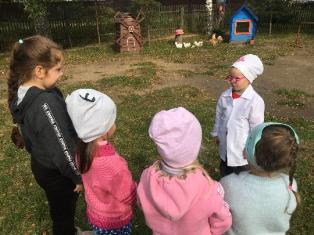 Выходит доктор Айболит.Айболит: Здравствуйте, дорогие ребята! Как я рад вас всех видеть. Вот закончилось лето,и наступила осень. Вы все отдохнули, набрались сил, загорели, выросли.У меня есть семья:Это мама, папа, я.Мы все очень дружныИ друг другу нужны.Вместе ходим в поход,Все мы очень любим спорт.Ив кино, и в музейВместе нам веселей!Делим все мы на всех:Радости, печали, смехМы в семье все друзья,а иначе нельзя!Теперь вы пришли в детский сад, в детский сад это тоже большая дружная семья.Сегодня я хочу пригласить нашу большую дружную семью в веселую страну«Неболейка». Хотите? Тогда садимся в наш паровозик и поехали.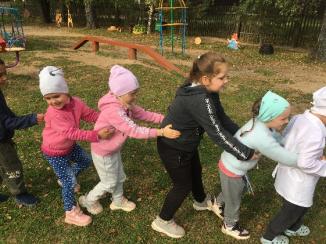 Дети шагают на месте под музыку песни «Паровозик» Клоун Плюх.Айболит: Вот мы и приехали.На площадку, на площадкуПриглашаю, дети, вас.Праздник спорта и здоровьяНачинается сейчас.Чтоб расти и закаляться,Надо спортом заниматься.Рано утром не ленисьНа зарядку становись!Крепла чтоб мускулатура,Занимайся физкультурой!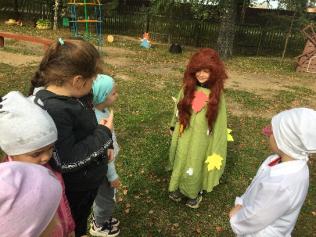 Леший(кричит). Ой, ой, ой!Ай,ай,ай!Айболит: Что за шум, что за гам!Леший:Я на праздник опоздал,Еле-еле добежал!Здравствуйте, мои друзья!Очень рад вас видеть я!(Чихает и кашляет)Айболит: Да это же самый настоящий Леший из леса. Да ты, кажется, разболелся невовремя.Леший: Да, да. Меня знобит,Горло, голова болит.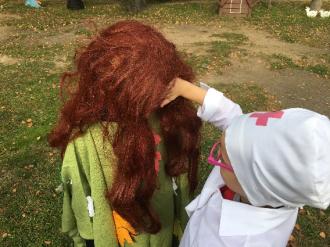 Айболит: У тебя, наверное, ангина или грипп.Закружилась голова, заплетаются слова,Все болит, болит, болит,Заболел ты, вот и сник.И я знаю, почему! Признавайся, ты, наверное, не занимаешься физкультурой!Леший: Да куда уж мне старичку-лесовичку такая спортивная нагрузка.Айболит: Ну, здесь ты не прав. Физкультурой никому никогда заниматься не поздно.Леший: Дети, а что такое физкультура?Дети:Это, бег, мускулатура.Штанги, гири, длинный кросс,Чтобы ты здоровым рос.Так что, Леший, не хворай!Зарядку с нами начинай.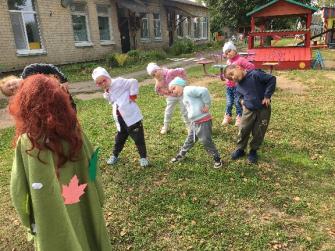 Музыкальная зарядка(упражнения по показу под задорную музыку)Леший:Всем известно, всем понятноЧто здоровым быть приятно.Только надо знать,Как здоровым стать.Я теперь совсем здоровИ мне не нужно докторов!Теперь я понял, для чего нужна физкультура, чтобы никакие болезни не смогли меняодолеть!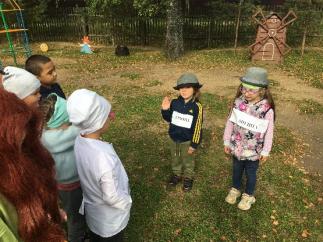 Выходят Ангина и ГриппПривет! Привет! Мы Грипп и Ангина - лучшие друзья семьи!Ангина и Грипп разговаривают между собой.Как здорово мы всех заразили в этой семье, все теперь чихают и кашляют. Дружная быласемья, теперь все дружно и болеют.Давай всех и здесь заразим.Айболит:Дети, как вы думаете, стоит ли их бояться?Дети: НЕТ!Леший: Правильно! Ведь здоровье у нас у всех крепкое, отличное.Не так- то легко с ними справиться.Айболит: Зачем сюда пожаловали?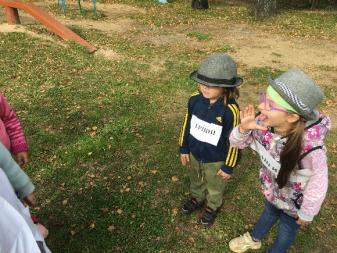 Ангина и Грипп: Ага, угу, вот так добыча!Сколько здесь мальчишек и девчонок!Сейчас, сейчас начнем болезни распространять! (Чихают и кашляют)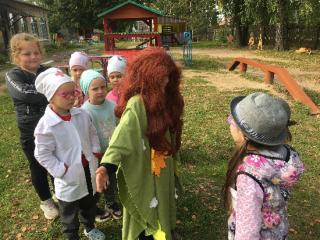 Леший:Дети, не поддавайтесь. Встанем на защиту нашего здоровья!Ангина и Грипп: А как вы встанете на защиту вашего здоровья?Леший: Ребята сейчас мы будем убегать от Ангины и Гриппа, а они вас будут осаливать.Внимание! Раз, два, три – беги!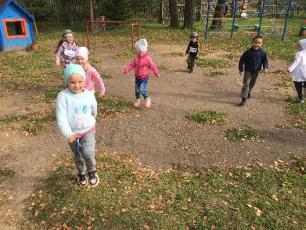 Подвижная игра «Ловишки»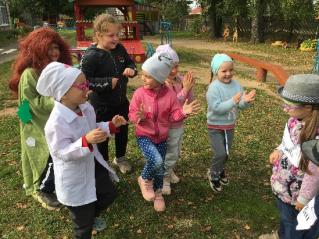 Айболит: Ну что, не справились? Видите какие наши дети смелые и ловкие!С вами мы дружить не хотим!Ребята, давайте их прогоним. Топайте ногами, хлопайте руками.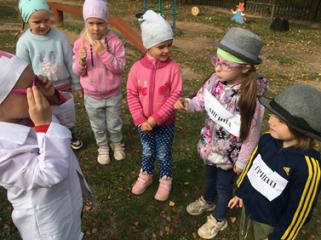 Грипп:Ой, расхлопались,Ой,растопались! Пойдем других заражать, кто спортом не занимается!Айболит:Бегите, бегите, чихайте, кашляйте себе на здоровье, а мы не будем расслабляться, будемспортом заниматься и поиграем в очень интересную игру «Раз, два, три, спортивнаяфигура –замри!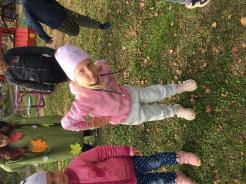 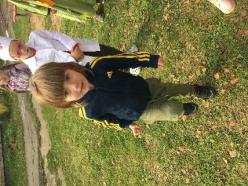 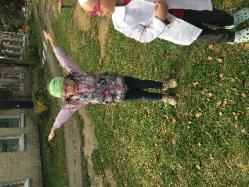 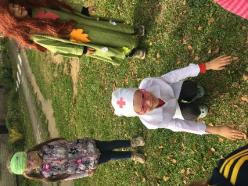 Подвижная игра: «Спортивная фигура, замри»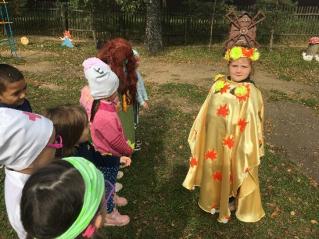 Приходит осеньОсень:Волшебницею прихожу я в гостиИ радую своею красотой.Я, словно фея добрая, природеДарю наряд багряно-золотой.Зовут меня все- осень золотая,Прошла я по полям и по лесам.Всех с праздником здоровья поздравляю!Как хорошо, как весело всем нам!Вы такие красивые, крепкие, здоровые, я вижу, как вы занимаетесь спортом!Но, и без моих даров вы не сможете быть здоровыми.Леший:А почему?Осень:Потому что в моих дарах много витаминов. Вы об этом знаете?Айболит:Ребята, а что это за витамины и где они растут?Дети отвечают (яблоки, груши, огурцы…)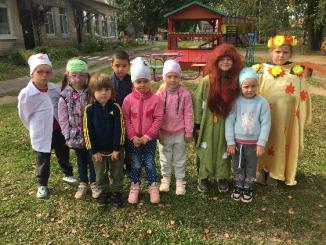 Айболит: пришла пора возвращаться в сад. Давайте скажем «Спасибо» Осени!